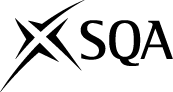 Higher Fashion and Textile TechnologyPractical activityCandidate workbook(for use in session 2020ؘ–21)You must use this workbook to present your practical activity. The wording in this template must not be altered in any way.There are spaces for your responses for each part of the practical activity. You may complete the workbook by hand or electronically. You can add links, extra space or extra pages if needed.Making a complex fashion/textile item (36 marks)You must make and finish a complex fashion/textile item, using at least eight appropriate textile construction techniques. You can choose to incorporate more than eight techniques in your item, but you will not be awarded marks for these additional techniques.Your teacher or lecturer will assess you throughout the manufacture of your item. You must provide photographic evidence of the manufacture of your item.This must provide clear evidence of:the textiles and components used to make the itemthe item during at least two stages of manufacture (you may wish to provide additional evidence of construction techniques carried out, which are later hidden by subsequent processes)the completed itemYou must now present the completed item to your teacher or lecturer for assessment.Scottish Candidate NumberScottish Candidate NumberScottish Candidate NumberScottish Candidate NumberScottish Candidate NumberScottish Candidate NumberScottish Candidate NumberScottish Candidate NumberScottish Candidate NumberInsert or attach relevant photographic evidence here.